彰化縣107年國民中小學學生SCRATCH應用競賽實施計畫107.09.10壹、依據：一、本縣107年資訊教育推動細部計畫-運算思維資訊教育推廣活動。    二、前瞻基礎建設計畫-國民中小學校園數位建設計畫。貳、目的：    一、推廣校園自由軟體使用，建立軟體多元使用觀念。    二、培養學生邏輯運算思維，涵詠高層次理解思考。    三、結合創用cc素材資源，宣導尊重智財權正確理念。參、指導單位：教育部肆、主辦單位：彰化縣政府伍、承辦單位：彰化縣立彰安國民中學、彰化縣教育網路中心陸、參賽對象：以107學年度第1學期在學學生為報名依據    一、國小組：本縣國小五至六年級在學學生。    二、國中組：本縣國中在學學生（含公私立高中國中部）    三、學生每人限參賽作品一件，送兩件以上者取消競賽資格。柒、競賽規則：     一、縣內初賽題目：綠能永續    二、初賽競賽網站：http://it.chc.edu.tw/    三、競賽工具與格式：本次競賽採用之工具為SCRATCH 2.0 Offline        Editor V461，動畫組作品長度限制三分鐘以內，遊戲組作品長度        不限制。    四、競賽組別 1.共分國小動畫組、國小遊戲組、國中動畫組及國中遊戲組等4組。 2.縣內初賽：全校班級數6班（含）以下每組至多報名2隊、7~12班每組至多報名3隊、13~24班每組至多報名4隊、25班以上每   組至多報名5隊，以團隊為報名單位，每隊限報2名學生(以合作   模式進行，可跨班級、年級、但不得跨校及跨組參賽)，指導老師   每隊至多兩位(不跨校，可指導多隊)。 3.縣內初賽上傳之作品數量若超過比賽可報名隊伍數，主辦單位自   動刪除超出部分，僅保留最先上傳作品(例如：該校6班，每組   只能報名2隊作品，則系統將自動刪除第3件之後作品，僅保留   最早上傳2件作品)。    五、競賽素材：         1.由參賽者自製        2.使用Scratch程式內建素材        3.創用CC授權素材        4.主辦單位提供2018全國貓咪盃比賽素材與圖庫與現場決賽電腦          安裝使用軟體，可至 http://163.23.200.89/點選SCRATCH比賽          素材下載，可用7-zip解壓縮。    六、縣內決賽題目：各組分別於競賽當日現場公開抽1題進行比賽，各        組題目不重複。    七、競賽階段：競賽分為縣內初賽、縣內決賽、全國賽三階段進行        1. 縣內初賽：          (1)請各組直接將參賽作品(僅上傳原始檔.sb2即可，每個檔案大小限制在20M以內)上傳至競賽平台。若無上傳原始檔案直接刪除資格。(2) 本次競賽採用之工具為SCRATCH 2.0 Offline Editor V461，   動畫組作品長度限制三分鐘以內，遊戲組作品長度不限制。        2.縣內決賽：          (1)針對縣內初賽每組錄取15隊入選決賽資格，統一集中至縣網             中心電腦教室比賽，比賽題目現場公布，於比賽結束前上傳             至作品繳交平台(採停網模式以隨身碟方式繳交)。          (2)決賽時間不提供選手上網環境，會場提供鍵盤、滑鼠。請選             手自備耳機麥克風或使用電腦教室原有耳機麥克風，選手不             得攜帶其他資訊設備。決賽作品由主辦單位提供之隨身碟存             檔交件。          (3)決賽場地電腦系統為Windows7，SCRATCH 2.0 Offline Editor              V461、2018全國貓咪盃比賽素材與圖庫，主辦單位將放置於             現場比賽電腦中我的文件夾中，電腦提供已安裝軟體有             audacity-win-2.2.2、gimp-2.8.22、Inkscape-0.92.1(64位元)，上             述軟體可至http://163.23.200.89/點選Scratch比賽素材下載。          (4)決賽兩人一組，一人使用一部桌上型電腦。        3.全國賽：          (1)決賽成績每組特優前2名代表本縣參加108年全國SCRATCH             程式設計決賽。(若前2名不克參加，得由決賽後面名次遞補)          (2)指導老師如不克出席全國賽，則由學校指派1名帶隊老師。八、競賽時程：九、現場決賽時程(視實際情況調整)捌、評審：    一、評審人員：由縣網中心聘請專業人士擔任。    二、評審標準：初賽與決賽評審標準(如同分依比重高低擇優錄取)三、評審成績公布：評審結果將公布於彰化縣教育處雲端系統。四、各組績優作品，將公布於競賽網站提供各校觀摩。玖、獎勵：    一、每組錄取15隊進行縣內決賽，採現場比賽方式，各組依決賽成績取特優2名、優等5名、甲等8名，主辦單位得視作品水準增刪獎勵名額。    二、為鼓勵縣內教師踴躍指導學生參賽，以提升全縣師生推動運算思維量能，每組除上述現場比賽15隊獎勵外，雖未進入縣內決賽隊伍但表現優異，另提供佳作獎作為鼓勵，指導老師與參賽學生均頒發獎狀乙紙，總獎勵額度以不超過參賽隊伍數1/3為限﹝例如：參賽隊伍105隊，105*1/3=35隊，扣除已獲特優、優等、甲等15隊，佳作名額為20隊﹞。主辦單位得視作品水準增刪獎勵名額。    三、學生獲獎者均頒發獎狀以資鼓勵。    四、獲獎學生之指導老師獲特優者核予2次嘉獎、優等者核予1次嘉獎        、甲等者核予1次嘉獎，以資鼓勵（同一位老師指導多名學生得獎，        限領乙次獎勵，不重複敘獎）。    五、獲獎之指導老師若無法以嘉獎敘獎，則改發獎狀(獲獎單位須另行        電話通知縣網中心呂小姐改發獎狀)。    六、參加縣內決賽隊伍將提供參賽學生精美獎品一份，以資鼓勵。拾、其他：    一、有關作品授權方式，請參賽者參考教育部創用CC資訊網-標示創用        CC（http://140.109.18.199/ccedu/tagcc.php）的授權方式，選        擇自己需要的授權方式，下載授權圖檔（如）貼入作品的右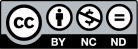         上角，並調整大小，以不影響美觀且能清楚標示為原則。    二、得獎作品之版權，屬於作者與彰化縣政府教育處(以下簡稱教育處)        共同擁有，教育處擁有複製、公佈、發行、宣導之權利。    三、參賽作品應確由參賽者自行創作，不得有抄襲或代勞情事，亦不可        有或隱含商業行為，或涉著作權、專利權及其他權利之侵害，參賽        者若違反相關規定，應自負相關法律責任；又若經檢舉、告發或查        證屬實，將取消其參賽資格、得獎資格並追回所得獎項，同時函知        相關主管單位。檢舉者應負舉證責任，否則承辦單位不予處理。    四、凡曾入選為受獎之作品或參賽作品若有接受國內外各機構經費補助        者，不得重新申請參加，凡經查屬實除追回其所受之獎勵，將視同        棄權。    五、本次比賽不列入十二年國教超額比序項目。    六、教育處保有本活動相關規則調整之權利。    七、彰化縣教育網路中心聯絡人員：        (一)初賽作品上傳問題：黃老師04-7237182(二)比賽活動規劃：呂小姐04-7531880        (三)決賽場地問題：白老師04-7237182拾壹、本競賽所需經費由前瞻基礎建設計畫-國民中小學校園數位建設計      畫經費項下支應。拾貳、本府逕依權責辦理工作人員敘獎事宜。拾叁、本計畫經彰化縣政府核可後實施，修正時亦同。附件__________________（校名）班級數______班107年度彰化縣國民中小學學生SCRATCH應用競賽作品報名表說明：一、凡報名參賽者視同接受本競賽實施計畫相關規定。二、本報名表請於107年11月30日(五)中午12時前，將報名表核章並掃描成PDF檔或拍照成jpg檔，上傳至指定競賽平台http://it.chc.edu.tw/。三、本表請以學校為單位，填寫所有報名參加比賽者資料。承辦人：                   主任：                  校長：項次階段說明日期備註1初賽報名及作品上傳107年11月26日(一)上午8時至11月30日(五)中午12時截止上傳至指定競賽平台，未在期限內完成作品上傳，即視同未完成報名。上傳件數需與規定符合，依時間先後，超出件數者不予評分。2繳交報名表報名表以學校為單位，彙整成一張(格式如附件)107年11月30日(五)中午12時前，請將報名表核章並掃描成PDF檔或拍照成jpg檔，上傳至指定競賽平台。3競賽作品評審預計107年12月3日至12月7日4初賽成績公告預計107年12月10日前公告進入決賽名單各組錄取15隊參加決賽公告佳作成績5現場決賽(比賽題目現場公告)國小動畫組107年12月24日(一)流程請參考下方【九、現場決賽時程】5現場決賽(比賽題目現場公告)國小遊戲組107年12月25日(二)流程請參考下方【九、現場決賽時程】5現場決賽(比賽題目現場公告)國中動畫組107年12月26日(三)流程請參考下方【九、現場決賽時程】5現場決賽(比賽題目現場公告)國中遊戲組107年12月27日(四)流程請參考下方【九、現場決賽時程】6決賽成績公告108年1月7日前各組錄取特優2隊、優等5隊，甲等8隊(主辦單位得視作品水準增刪獎勵名額)7各組特優隊伍集訓預計108年1月21日-25日於寒假期間擇日辦理8全國賽預計108年4月26至27日彰化縣政府主辦時間流程流程8:00-8:50選手報到及展示說明順序抽籤選手報到及展示說明順序抽籤8:50-9:00競賽規則說明競賽規則說明9:00-9:10選手熟悉設備環境選手熟悉設備環境9:10-12:10分組競賽帶隊教師精進
研習與分享12:10-12:30工作人員確認作品全數上傳帶隊教師精進
研習與分享12:10-13:10午餐/休息午餐/休息13:10-16:30展示說明(每隊3分鐘)，每隊2分鐘換場準備。選手3分鐘時限內以作品創思特色說明演示，如：運算思維、程式技巧、資料處理、故事創意…等作品特色。展示說明(每隊3分鐘)，每隊2分鐘換場準備。選手3分鐘時限內以作品創思特色說明演示，如：運算思維、程式技巧、資料處理、故事創意…等作品特色。項次評分標準動畫組遊戲組1程式設計（含技巧性、邏輯性）25%35%2完整性30%25%3創意性40%35%4創用CC標示5%5%合計合計100%100%組別作品主題學生1學生1學生2學生2指導老師1姓名指導老師2姓名組別作品主題年級與班級姓名年級與班級姓名指導老師1姓名指導老師2姓名    年  班    年  班    年  班    年  班    年  班    年  班    年  班    年  班